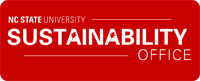 Dear Applicant, The NC State Stewards program strives to fulfill the vision of a more sustainable campus, community and world by encouraging individuals to adopt more sustainable practices.  As the university’s student sustainability ambassadors, NC State Stewards are trained to promote sustainable actions on campus and among their peers so that environmental, social and economic responsibility is cultivated at NC State and beyond.  We are excited that you are applying to be a NC State Steward for the academic year of 2015-2016! Prior to submitting your application, please be sure that all required documents have been included: - The Completed Personal Information Page - Short Answer Responses - Resume Applications should be combined with a resume and submitted electronically (in .pdf, .docx, or .doc format) to ncstatestewards@ncsu.edu by March 18, 2015 at 5 p.m. The NC State Stewards appreciate your interest in this program and look forward to reviewing your application. If you have any questions or comments during the process, feel free to contact Eric Rizzo, NC State Steward and Student Coordinator, at ncstatestewards@ncsu.edu.  Sincerely, The NC State StewardsPERSONAL INFORMATION 1. Full Name: 2. Mobile Phone: 3. Email Address: 4. Current College: 5. Current Major: 6. Minors (If Applicable): 7. Current Year (ex. “sophomore”): 8. Will you be living on campus Fall 2015-Spring 2016?:9. If yes, where? NC STATE STEWARDS APPLICATION All documents should be submitted in one document in .pdf, .doc, or .docx format. Please type directly into the document. The NC State Stewards program works to develop and help its participants both professionally and personally. The following qualifications make strong candidates for this program: Interest in sustainability Leadership potential (i.e. communication skills, initiative, organization skills) Enthusiastic and knowledgeable about the NC State Stewards program (i.e. understands the goals and mission of the program). Personal accountability In writing my name below, I affirm that I meet all of the requirements for the NC State Stewards program, agree to meet the expectations, and am eligible to apply.  Requirements:Must be a full or part time graduate or undergraduate student at NC State University. Must be able to participate for 1 full academic year (Fall 2015-Spring 2016). Must have a minimum 2.70 cumulative grade point average. Must be in good academic standing and have no active record of University Disciplinary Action at time of application or appointment.  Participate for the full academic 2015-2016 school year. Work a minimum of 3 hours per week. Attend weekly group meetings. Attend beginning of semester training retreats (Fall & Spring). Meet semester requirements. Present yourself professionally as a role model for sustainability on campus.I, __________________________________, meet the requirements listed above and will meet the NC State Stewards Program expectations.Please answer the following questions below. You may write your responses directly into this document. 1. What are three things you would change on campus if you could? (250 word maximum)2. The NC State Stewards program’s mission is “to fulfill the vision of a more sustainable campus, community and world, individuals must adopt more sustainable practices.  As the university’s student sustainability ambassadors, NC State Stewards are trained to promote sustainable actions on campus and among their peers so that environmental, social and economic responsibility is cultivated at NC State and beyond”. Why do you think this is important to our campus? (250 words maximum)3. Part of a NC State Steward’s duties is to develop and lead awareness programs around campus. What is a program idea that you have and how would you encourage people to participate? (250 words maximum)4. What will you contribute to the NC State Steward program and what do you hope to gainfrom this experience? (250 words maximum)5. NC State Stewards are educators, leaders, activists and role models on our campus. Please describe your experience with at least one of these roles. (250 word maximum)